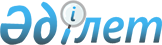 О внесении изменений в приказ Министра национальной экономики Республики Казахстан от 27 января 2016 года № 12-нқ "Об утверждении перечня персональных данных, необходимого и достаточного для выполнения осуществляемых задач"Приказ Министра национальной экономики Республики Казахстан от 29 мая 2023 года № 92. Зарегистрирован в Министерстве юстиции Республики Казахстан 30 мая 2023 года № 32628
      ПРИКАЗЫВАЮ:
      1. Внести в приказ Министра национальной экономики Республики Казахстан от 27 января 2016 года № 12-нқ "Об утверждении перечня персональных данных, необходимого и достаточного для выполнения осуществляемых задач" (зарегистрирован в Реестре государственной регистрации нормативных правовых актов за № 13397) следующие изменения:
      преамбулу изложить в следующей редакции:
      "В соответствии с подпунктом 1) пункта 2 статьи 25 Закона Республики Казахстан "О персональных данных и их защите" ПРИКАЗЫВАЮ:";
      в Перечне персональных данных, необходимого и достаточного для выполнения осуществляемых задач, утвержденном указанным приказом:
      строку, порядковый номер 39, изложить в следующей редакции:
      "
      ".
      2. Департаменту по работе с человеческими ресурсами Министерства национальной экономики Республики Казахстан в установленном законодательством Республики Казахстан порядке обеспечить государственную регистрацию настоящего приказа в Министерстве юстиции Республики Казахстан и его размещение на интернет-ресурсе Министерства национальной экономики Республики Казахстан.
      3. Контроль за исполнением настоящего приказа возложить на руководителя аппарата Министерства национальной экономики Республики Казахстан.
      4. Настоящий приказ вводится в действие по истечении десяти календарных дней после дня его первого официального опубликования.
					© 2012. РГП на ПХВ «Институт законодательства и правовой информации Республики Казахстан» Министерства юстиции Республики Казахстан
				
39
Сведения об участниках или лицах с инвалидностью Великой Отечественной войны, группа инвалидности.
      Министр национальной экономикиРеспублики Казахстан

А. Куантыров
